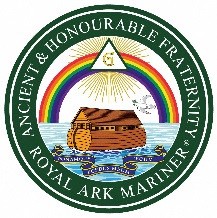 The Ancient and Honorable Fraternity of Royal Ark Mariner TOAST LIST After Grace His Majesty The King ***Most Worshipful Brother His Royal Highness Prince Michael of Kent, GCVO GRAND MASTER *** Most Worshipful Brother John Herbert Prizeman PRO GRAND MASTER Right Worshipful Brother Francis Charles Spencer DEPUTY GRAND MASTER Right Worshipful Brother Denovan Keith WilsonASSISTANT GRAND MASTER  and the Members of the Grand Master’s Royal Ark Council *** Right Worshipful Brother Barrie Roy Mansell DISTRICT GRAND MASTER *** HOLDERS OF ROYAL ARK MARINER GRAND RANK *** Worshipful Brother Rodney Stuart HalesDEPUTY DISTRICT GRAND MASTERWorshipful Brother Michael John BakerWorshipful Brother Terrence PorterASSISTANT DISTRICT GRAND MASTERS and holders of District Grand Rank *** The Worshipful Commander *** The Candidate(s)* *** The Visitors* *** The Warder’s Toast * When applicable 